NOTAS DE GESTIÓN ADMINISTRATIVALos Estados Financieros de los entes públicos, proveen de información financiera a los principales usuarios de la misma, al Congreso y a los ciudadanos.El objetivo del presente documento es la revelación del contexto y de los aspectos económicos financieros más relevantes que influyeron en las decisiones del período, y que deberán ser considerados en la elaboración de los estados financieros para la mayor comprensión de los mismos y sus particularidades.De esta manera, se informa y explica la respuesta del gobierno a las condiciones relacionadas con la información financiera de cada período de gestión; además, de exponer aquellas políticas que podrían afectar la toma de decisiones en períodos posteriores.Las notas de gestión administrativa deben contener los siguientes puntos:1. Introducción:Breve descripción de las actividades principales de la entidad.El sistema para el Desarrollo Integral de la Familia del Municipio de Cd. Manuel Doblado, Gto., es un organismo descentralizado del municipio de Manuel Doblado, creado el 12 de agosto de 1988 para atender a la población vulnerable del municipio2. Describir el panorama Económico y Financiero:Se informará sobre las principales condiciones económico-financieras bajo las cuales el ente público estuvo operando; y las cuales influyeron en la toma de decisiones de la administración; tanto a nivel local como federal.El sistema cuenta con un subsidio proporcionado por el municipio por la cantidad de $6,700,,000.00 para el ejercicio fiscal 2021, mismo que se destina para el gasto corriente. Adicionalmente se cuentan con ingresos propios derivados de la prestación de servicios como guardería, terapia física, terapia psicológica entre otros.3. Autorización e Historia:Se informará sobre:a) Fecha de creación del ente.12 DE AGOSTO DE 1988		b) Principales cambios en su estructura (interna históricamente).Mayor capacidad de atención a usuarios, por medio de la creación de nuevos programas a favor de los distintos sectores de la sociedad que se encuentran en algún grado de marginación o vulnerabilidad como por ejemplo Programa de Prevención a riesgos psicosociales, procuraduría de atención a niños, niñas y adolescentes, unidad básica de rehabilitación, en el 2019 se adiciona el programa Guanajuato Unido y en Comunidad; asimismo se elimina el departamento de Centro de atención a la violencia para convertirse en SIPINA4. Organización y Objeto Social:Se informará sobre:a) Objeto social.El sistema para el desarrollo integral de la familia del municipio de cd. Manuel Doblado, Gto., es una entidad paramunicipal que impulsa políticas de atención a la población vulnerable del municipio brindando oportunidades y programas que permitan el adecuado desarrollo.b) Principal actividad.Impulso de políticas públicas enfocadas a la población vulnerable a través de atención y referencia legal, psicológica, apoyo a adultos mayores a través de cursos y talleres, atención a niños migrantes con becas.c) Ejercicio fiscal (mencionar, por ejemplo: enero a diciembre de 2019).Enero a Diciembre 2021d) Régimen jurídico (Forma como está dada de alta la entidad ante la S.H.C.P., ejemplos: S.C., S.A., Personas morales sin fines de lucro, etc.).Organismo descentralizado del Municipio de Manuel Dobladoe) Consideraciones fiscales del ente: Revelar el tipo de contribuciones que esté obligado a pagar o retener.ISR retenciones por salariosISR retenciones por asimilables a salariosISR retenciones por servicios profesionalesRetenciones de Impuesto cedular por servicios profesionales2.3% de impuesto sobre nominaf) Estructura organizacional básica.*Anexar organigrama de la entidad.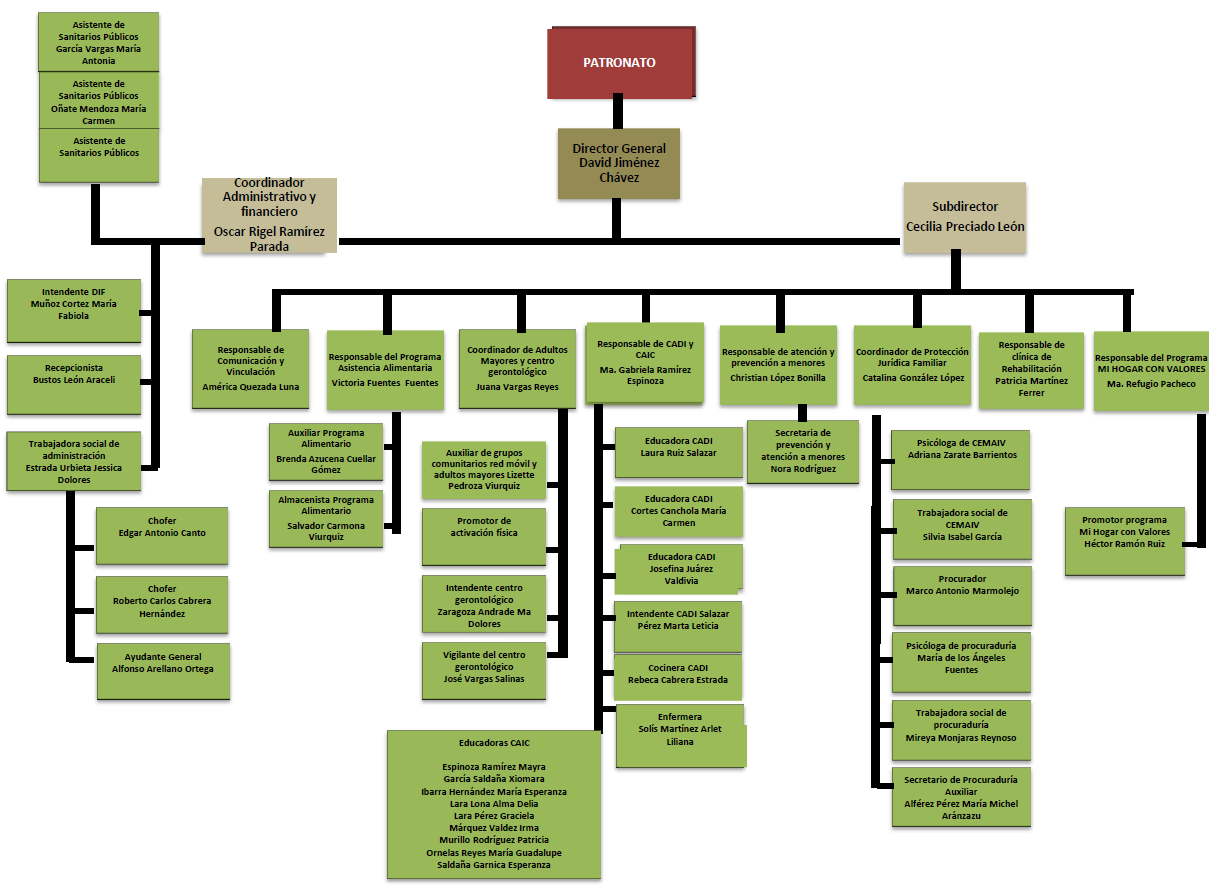 g) Fideicomisos, mandatos y análogos de los cuales es fideicomitente o fideicomisario.Ninguno				5. Bases de Preparación de los Estados Financieros:Se informará sobre:a) Si se ha observado la normatividad emitida por el CONAC y las disposiciones legales aplicables.Si					b) La normatividad aplicada para el reconocimiento, valuación y revelación de los diferentes rubros de la información financiera, así como las bases de medición utilizadas para la elaboración de los estados financieros; por ejemplo: costo histórico, valor de realización, valor razonable, valor de recuperación o cualquier otro método empleado y los criterios de aplicación de los mismos.Valor de realización								c) Postulados básicos.Ley de contabilidad gubernamental y normas contables y lineamientos para la generación de la información financierad) Normatividad supletoria. En caso de emplear varios grupos de normatividades (normatividades supletorias), deberá realizar la justificación razonable correspondiente, su alineación con los PBCG y a las características cualitativas asociadas descritas en el MCCG (documentos publicados en el Diario Oficial de la Federación, agosto 2009).Normas de Información financierae) Para las entidades que por primera vez estén implementando la base devengado de acuerdo a la Ley de Contabilidad, deberán:*Revelar las nuevas políticas de reconocimiento:*Plan de implementación:*Revelar los cambios en las políticas, la clasificación y medición de las mismas, así como su impacto en la información financiera:6. Políticas de Contabilidad Significativas:Se informará sobre:a) Actualización: se informará del método utilizado para la actualización del valor de los activos, pasivos y Hacienda Pública/Patrimonio y las razones de dicha elección. Así como informar de la desconexión o reconexión inflacionaria:b) Informar sobre la realización de operaciones en el extranjero y de sus efectos en la información financiera gubernamental:No se realizan operaciones en el extranjero			c) Método de valuación de la inversión en acciones de Compañías subsidiarias no consolidadas y asociadas:d) Sistema y método de valuación de inventarios y costo de lo vendido:No se tienen inventarios ni costo de lo vendido			e) Beneficios a empleados: revelar el cálculo de la reserva actuarial, valor presente de los ingresos esperados comparado con el valor presente de la estimación de gastos tanto de los beneficiarios actuales como futuros:f) Provisiones: objetivo de su creación, monto y plazo:No se tienen provisiones			g) Reservas: objetivo de su creación, monto y plazo:No se tienen reservas			h) Cambios en políticas contables y corrección de errores junto con la revelación de los efectos que se tendrá en la información financiera del ente público, ya sea retrospectivos o prospectivos:En caso de errores no se modifican periodos anteriores, sino más bien se realizan pólizas de ajuste por errori) Reclasificaciones: Se deben revelar todos aquellos movimientos entre cuentas por efectos de cambios en los tipos de operaciones:Se realizan en el periodo en que se detectanj) Depuración y cancelación de saldos:Se depuran aquellos saldos, que con evidencia documental, se determina fueron producto de un error de captura o contabilidad, por ejemplo saldos iniciales incorrectos cuando se migro al sistema contable o considerar el impuesto sobre nómina como una deducción que dejo un saldo negativo, etc7. Posición en Moneda Extranjera y Protección por Riesgo Cambiario:Se informará sobre:a) Activos en moneda extranjera:Ninguno			b) Pasivos en moneda extranjera:Ninguno			c) Posición en moneda extranjera:Ninguno			d) Tipo de cambio:Ninguno			e) Equivalente en moneda nacional:Ninguno			Lo anterior por cada tipo de moneda extranjera que se encuentre en los rubros de activo y pasivo.Adicionalmente se informará sobre los métodos de protección de riesgo por variaciones en el tipo de cambio.8. Reporte Analítico del Activo:Debe mostrar la siguiente información:a) Vida útil o porcentajes de depreciación, deterioro o amortización utilizados en los diferentes tipos de activos:30 % EN EQUIPO DE CÓMPUTO, 10% EN EQUIPO DE OFICINA Y 25 % EN AUTOMOVILESb) Cambios en el porcentaje de depreciación o valor residual de los activos:Ninguno			c) Importe de los gastos capitalizados en el ejercicio, tanto financieros como de investigación y desarrollo:Ninguno			d) Riesgos por tipo de cambio o tipo de interés de las inversiones financieras:Ninguno			e) Valor activado en el ejercicio de los bienes construidos por la entidad:Ninguno			f) Otras circunstancias de carácter significativo que afecten el activo, tales como bienes en garantía, señalados en embargos, litigios, títulos de inversiones entregados en garantías, baja significativa del valor de inversiones financieras, etc.:Ninguno			g) Desmantelamiento de Activos, procedimientos, implicaciones, efectos contables:h) Administración de activos; planeación con el objetivo de que el ente los utilice de manera más efectiva:Adicionalmente, se deben incluir las explicaciones de las principales variaciones en el activo, en cuadros comparativos como sigue:a) Inversiones en valores:b) Patrimonio de Organismos descentralizados de Control Presupuestario Indirecto:c) Inversiones en empresas de participación mayoritaria:d) Inversiones en empresas de participación minoritaria:e) Patrimonio de organismos descentralizados de control presupuestario directo, según corresponda:9. Fideicomisos, Mandatos y Análogos:Se deberá informar:a) Por ramo administrativo que los reporta:b) Enlistar los de mayor monto de disponibilidad, relacionando aquéllos que conforman el 80% de las disponibilidades:10. Reporte de la Recaudación:a) Análisis del comportamiento de la recaudación correspondiente al ente público o cualquier tipo de ingreso, de forma separada los ingresos locales de los federales:b) Proyección de la recaudación e ingresos en el mediano plazo:11. Información sobre la Deuda y el Reporte Analítico de la Deuda:a) Utilizar al menos los siguientes indicadores: deuda respecto al PIB y deuda respecto a la recaudación tomando, como mínimo, un período igual o menor a 5 años.b) Información de manera agrupada por tipo de valor gubernamental o instrumento financiero en la que se consideren intereses, comisiones, tasa, perfil de vencimiento y otros gastos de la deuda.* Se anexará la información en las notas de desglose.12. Calificaciones otorgadas:Informar, tanto del ente público como cualquier transacción realizada, que haya sido sujeta a una calificación crediticia:13. Proceso de Mejora:Se informará de:a) Principales Políticas de control interno:Apego al presupuestob) Medidas de desempeño financiero, metas y alcance:El desempeño financiero del ente se apega a la Ley de disciplina financiera 14. Información por Segmentos:Cuando se considere necesario se podrá revelar la información financiera de manera segmentada debido a la diversidad de las actividades y operaciones que realizan los entes públicos, ya que la misma proporciona información acerca de las diferentes actividades operativas en las cuales participa, de los productos o servicios que maneja, de las diferentes áreas geográficas, de los grupos homogéneos con el objetivo de entender el desempeño del ente, evaluar mejor los riesgos y beneficios del mismo; y entenderlo como un todo y sus partes integrantes.Consecuentemente, esta información contribuye al análisis más preciso de la situación financiera, grados y fuentes de riesgo y crecimiento potencial de negocio.15. Eventos Posteriores al Cierre:El ente público informará el efecto en sus estados financieros de aquellos hechos ocurridos en el período posterior al que informa, que proporcionan mayor evidencia sobre eventos que le afectan económicamente y que no se conocían a la fecha de cierre.
No  se registraron eventos posteriores al cierre que afectaran la información presentada en el periodo anterior16. Partes Relacionadas:Se debe establecer por escrito que no existen partes relacionadas que pudieran ejercer influencia significativa sobre la toma de decisiones financieras y operativas:Bajo protesta de decir verdad se informa que las decisiones que se toman en la institución no tienen ninguna influencia significativa de parte de los administradores y consejos de dirección 17. Responsabilidad Sobre la Presentación Razonable de la Información Contable:La Información Contable está firmada en cada página de la misma y se incluye al final la siguiente leyenda: “Bajo protesta de decir verdad declaramos que los Estados Financieros y sus notas, son razonablemente correctos y son responsabilidad del emisor”. Lo anterior, no es aplicable para la información contable consolidada.Nota 1: En cada una de las 16 notas de gestión administrativa el ente público deberá poner la nota correspondiente o en su caso la leyenda “Esta nota no le aplica al ente público” y una breve explicación del motivo por el cual no le es aplicable.